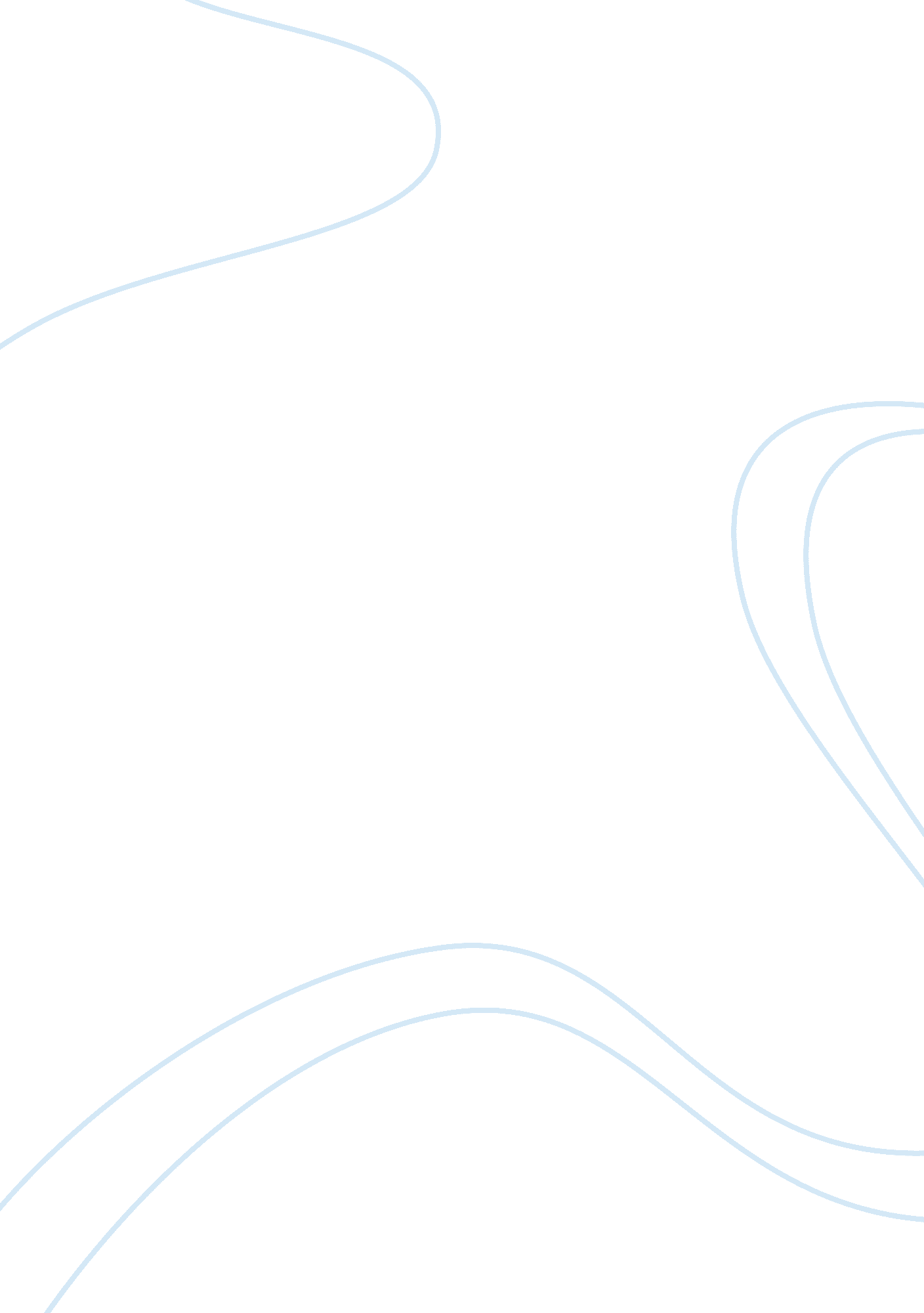 Technology factors of internet business management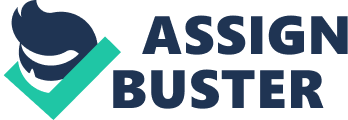 Framework aptitude substrates affecting internet business arrangement The managing an account division is moving, with progression in innovation and everything to do with saving money, is going computerized. For the online business to succeed viable in the market, a few elements, for example, abilities and substrate impact ought to be taken into extraordinary concern. Internet business being another innovation in the market, the general population who could work, ought to be prepared and be presented to stages that make up the entire procedure in the e-managing an account. Presentation of the framework would make the individual attempting to figure out its identity working and in this manner take measurements of when the framework is working typically and when it is most certainly not. With such sort of abilities, the workers inside the association will dependably keep any type of blunders that may happen undetected lastly cost the association. From the delineation above it is obvious that abilities are most pertinent while working a framework. An organization that advances preparing its representatives on the perspectives identified with its method of operation have a tendency to be more profitable when contrasted with association’s representatives who don’t prepare its specialists and the workers need aptitudes (Fang, Y., Qureshi, I., Sun, H., McCole, P., Ramsey, E., and Lim, 2014). Exchange administrations and image standards Internet business is an online cash strategy. Various standards have been set with a target of guaranteeing the internet business works securely with no conceivable frequency extortion. The standards, for example, approval of individual data before every last exchange is attempting to take out any instances of assaults that outcome in either inner or outside of business. Being an online cash exchange system is much powerless to the issues of digital violations and in this way to take out any of such case, the set standards secure the business and along these lines makes it feasible for it to work with no type of dread that they can be assaulted whenever. Middleware administrations Another viewpoint that impacts the American Swan internet business is the middleware administrations. Middleware administrations come in and by the utilization of the web, it delivers the fundamental conduct concerning web based business handle inside a given association. A portion of the conduct that middleware benefit uncovers, incorporates the part of promoting, abilities, benefits and such like attributes. Deals by the contenders provide an organization some insight on the most helpful transport and protections of operation. Changing of advertising specialty makes the circumstance harder for the organization to accomplish its set goals. Some essential perspectives, for example, novel advancement, are the speedy segment of IT correspondence that advances the part of internet business in the market (Lu, J., Lu, C., Yu, C. S., and Yao, 2014). Applications The best procedure that is significant for the on the web and internet business promoting is by the utilization of movement notice and versatile portable applications. With the expanded number of cell phones in this present-day showcase, notice by means of the utilization of versatile notice would bode well when contrasted with any option methods. The online business ought to be set up to create portable applications so that the part of the web based business can be felt over all fields in the market condition. Applications that are introduced in cell phones and other advanced contraptions has advanced the parts of the web-based business, all things considered. The application profits to effectively get the cash when they require it and along these lines advancing the accommodation of the managing an account segment. The applications have turned into a propelling variable to online business and have affected numerous into it and hence greater profitability. References Fang, Y., Qureshi, I., Sun, H., McCole, P., Ramsey, E., & Lim, K. H. (2014). Trust, Satisfaction, and Online Repurchase Intention: The Moderating Role of Perceived Effectiveness of E-Commerce Institutional Mechanisms. Mis Quarterly, 38(2), 407-427. Lu, J., Lu, C., Yu, C. S., & Yao, J. E. (2014). Exploring factors associated with wireless internet via mobile technology acceptance in Mainland China. Communications of the IIMA, 3(1), 9. 